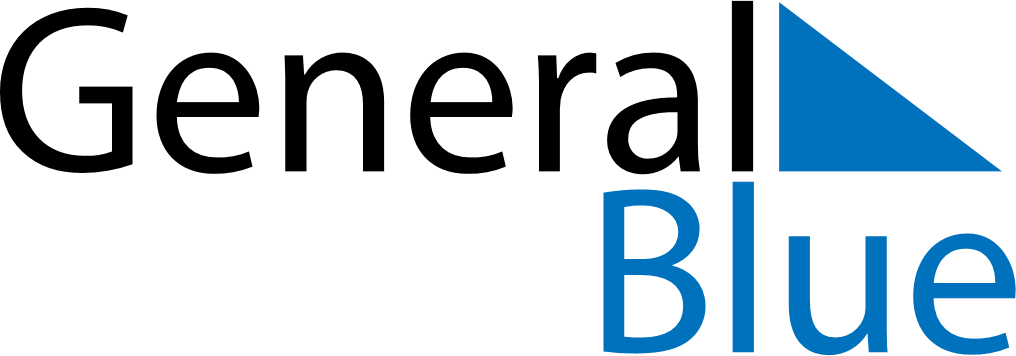 May 2018May 2018May 2018French GuianaFrench GuianaSUNMONTUEWEDTHUFRISAT12345Labour Day6789101112Victory DayAscension Day1314151617181920212223242526PentecostWhit Monday2728293031Mother’s Day